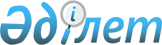 Шектеу іс-шараларын алып тастау туралыҚарағанды облысы Қарқаралы ауданының Мәди ауылдық округінің әкімінің 2023 жылғы 23 қарашадағы № 6 шешімі
      "Құқықтық актілер туралы" Қазақстан Республикасының Заңының 27-бабына, "Ветеринария туралы" Қазақстан Республикасының Заңының 10-1 бабының 8)-тармақшасына сәйкес, Қазақстан Республикасы Ауыл шаруашылығы министрлігі Ветеринариялық бақылау және қадағалау комитетінің Қарқаралы аудандық аумақтық инспекциясының бас мемлекеттік ветеринариялық- санитариялық инспекторының 2023 жылғы 22 қарашадағы №15-4-1/443 ұсынысы негізінде ШЕШТІМ:
      1. Қарқаралы ауданы, Мәди ауылдық округінде орналасқан "Ойнақай", "Мәди", "Тайынша баз" қыстақтарының аумағында белгіленген ауыл шаруашылығы жануарлары арасында бруцеллез ауруын жою бойынша кешенді ветеринариялық-санитариялық іс-шаралардың жүргізілуіне байланысты, белгіленген шектеу іс-шаралары алынып тасталсын.
      2. Осы шешімнің орындалуын бақылауды өзіме қалдырамын.
      3. Осы шешім оның алғашқы ресми жарияланған күнінен бастап қолданысқа енгізіледі.
					© 2012. Қазақстан Республикасы Әділет министрлігінің «Қазақстан Республикасының Заңнама және құқықтық ақпарат институты» ШЖҚ РМК
				
      Мәди ауылдық округінің әкімі

Б. Райым
